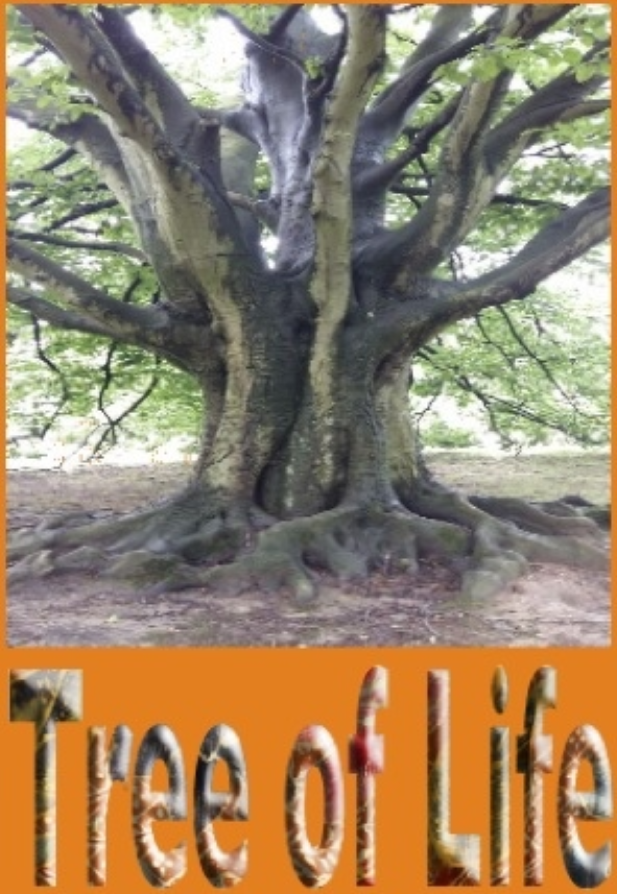 Aanvraag accreditatie training Tree of LifeTitel nascholing: Tree of Life een systemische en steungerichte (groeps)behandelmethode.Soort scholing: Cursus met fysieke bijeenkomsten.Organisatie: Judith Limahelu, transcultureel systeemtherapeut (NVRG-lid 13077) (0612304959) Werkzaam als docent (CBRKO) en systeemtherapeut in de jeugd-GGz en tevens in haar eigen praktijk Familieverhalen.Yvonne Droogh, transcultureel systeemtherapeut (NVRG-lid 12611) (0683965079),Werkzaam als systeemtherapeut in de jeugd-GGz. De trainers hebben ervaring in het geven van workshops en trainingen.Programma van de Tree of Life:Deelnemers aan deze 2- daagse training kunnen zelfstandig de (groeps)behandelmethode Tree of Life uitvoeren. Tree of Life is een systemische en steungerichte methode voor kinderen, volwassenen en gezinnen gericht op verbinding met de (familie)geschiedenis, cultuur en huidige context. Doelstelling: - Leren inzetten van de (groeps)gerichte behandelmethode van Tree of Life.- Ruimte bieden om volgens de narratieve methode in veiligheid je verhaal te kunnen vertellen.- Het leren verbinden van kinderen, jongeren en volwassenen met de eigen wortels, steunfiguren, familie en belangrijke (overleden) personen middels de narratieve uitganspunten.- Aandacht voor de groepsdynamische aspecten.- Communicatie in verschillende contexten- Bewustwording van de invloed van de eigen (familie)geschiedenis, waarden en normen die van invloed zijn op de denkwijze en beleving. Doelgroep:	Psychotherapeuten, psychologen, systeemtherapeuten, HBO geschoolden met ervaring in het werken met complexe problematiek.  Werkwijze: De Tree of Life is een bewezen effectieve groepsmethode voor het leren werken met kwetsbare kinderen, jongeren en volwassenen.  Op basis van ervaringsverhalen wordt er geleerd ingrijpende gebeurtenissen te herkennen, te bespreken en  te verwerken. De methode richt zich niet op het herbeleven van een trauma, de nadruk ligt op kracht en verbinding maken met de geschiedenis, de cultuur en met belangrijke personen in hun leven. De familiegeschiedenis wordt gerelateerd aan de huidige context. “Bomen worden over de hele wereld geassocieerd met het leven, voedsel, schuilplaats, sterkte, veiligheid, genezing en roepen krachtige betekenissen op. Vanuit het metafoor van de boom worden kinderen in verbinding gebracht met de wortels, het hier en nu, de eigen krachten, de verwachtingen,  vaardigheden en steunfiguren.”Tree of Life is een methode gebaseerd op Narratieve uitgangspunten. Het is een instrument dat verschillende delen van een boom gebruikt als metaforen om de verschillende aspecten van ons leven te vertegenwoordigen. Het gebruik van metaforen en zorgvuldig geformuleerde vragen nodigt kinderen en anderen uit om verhalen over hun leven te vertellen. Het doel is om hen sterker en hoopvol naar de toekomst te laten kijken. Het wordt veelvuldig gebruikt met kinderen in verschillende contexten om gesprekken over verlies en rouw te vergemakkelijken. Dit instrument maakt het mogelijk kinderen die getroffen zijn door, trauma, (huiselijk) geweld, oorlog en/of armoede  hun verhaal te vertellen, te luisteren en te verkennen. Het opent tegelijkertijd ruimte om verbinding te vinden met degene in de groep en met degene die zijn overleden. 
The Tree of Life methode is geschikt voor kinderen, jongeren en volwassenen in verschillende contexten. Deze methode kan ook ingezet worden voor groepen vluchtelingen en immigranten; groepen jongeren die van school zijn gestuurd; vrouwen die het slachtoffer zijn van huiselijk geweld, verwaarlozing en/of mishandeling.Totaal aantal contacturen: 12Data: nader te bepalenKosten: 475 (BTW-vrij)Minimum aantal deelnemers: 8Maximum aantal deelnemers: 14Aantal trainingen is afhankelijk van de hoeveelheid aanmeldingen. Doelstelling: 3 x per jaar. Deelnemers ontvangen een bewijs van deelname na afronding van de training. Het is van belang dat dit wordt gegeven door professionals met ervaring in het werken met groepen kinderen die getroffen zijn door geweld en/of oorlog. Tree of Life: In verbinding met kracht. 2-daagse trainingDag 1 09.30-10.00: Ontvangst & koffie/thee 10.00-11.30:Kennismaken, voorstellen, doelen cq verwachtingen van de training besprekenInleiding over de Tree of Life/Narratieve benadering11.30-11.45 Pauze 11.45-13.00:1e deel van de training Tree of LifeSymbolen en betekenissenOefenen door toepassen op de eigen situatie. Maken van de eigen Tree of Life.13.00-14.00: Lunch14.00-15.30:2e deel van de training Tree of LifeSymbolen en betekenissenToepassen op de eigen situatie. 15.30-15.45 uur Pauze15.45-17.00:Integratie van de theorieUitwisselen van ervaringenReflectieDag 209.30-10. Ontvangst & koffie/thee 10.00-11.30:Terugkoppeling van de vorige dagErvaringen met groepsgerichte behandelingen uitwisselen11.30-11.45 Pauze 11.45-13.00:Het creëren van een veilige ruimte in groepenHoe doe je dat?13.00-14.00: Lunch14.00-15.30: Vervolg veilige ruimteTree of Life in jouw werkcontext.15.30-15.45: Pauze15.45-16.30: Leervragen, praktische vragen, oefenen etc.16.30 – 17.00: Afsluiting & evaluatie van de op dag 1 besproken verwachtingen en doelen. Cursisten vullen een evaluatieformulier in. 